                                                                                                                                                                       Allegato BOFFERTA ECONOMICASECONDO ESPERIMENTO D’ASTA PUBBLICA PER ALIENAZIONE SEMISOMMERGIBILE MIZAR I DI PROPRIETÀ DEL COMUNE.Il/la sottoscritto/a  	Il/la sottoscritto/a  	cod. fiscale n. 	_ 	data di nascita 	luogo di nascita  	residenza Via 	_ Comune 	Prov.  	in qualità di:(crocettare solo l'opzione che interessa)□ Persona fisica	□ Legale rappresentante	□ Procuratore rappresentantedella ditta  	con sede legale in Via  	partita iva n.  	Comune di 	Prov. 	CAP  	n. tel. 	n. fax 	e-mail  	n. Iscrizione INPS 	presso la sede di  	n. Iscrizione INAIL 	PAT 	presso la sede di  	altro 	presso la sede di  	DICHIARADi essere intenzionato all’acquisto  del Semisommergibile “MIZAR I” e di aver preso cognizione e di accettare tutte le condizioni di vendita riportate nell’Avviso d’Asta ed relativamente al Semisommergibile MIZAR I.OFFRE il seguente importo:Non sono ammesse offerte alla pari / al ribasso rispetto alla base d’Asta indicata, a pena di esclusione.Luogo e data  	_________________________________Firma leggibile e per esteso dell’offerente / legale rappresentante / procuratore(sottoscrizione non autenticata ma corredata da copia fotostatica del documento di identità del firmatario in corso di validità)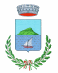 COMUNE DI GOLFO ARANCIPROVINCIA DI SASSARIZona omogenea OTSERVIZIO POLITICHE SOCIALI AMM.VO  E DEMOGRAFICODescrizionePrezzo a base d’AstaMezzo Semisommergibile MIZAR I€ 9.000,00Prezzo offerto(in cifre)Prezzo offerto(in lettere)€ _____________, ____________________________________________ / _____